Shavuot messaging 16 MayTwitterGraphicHappy #Shavuot to those celebrating!We know it's been challenging to follow Covid-19 restrictions when marking religious festivals.If we follow the guidance and continue to protect each other, next year could look very different. ❤️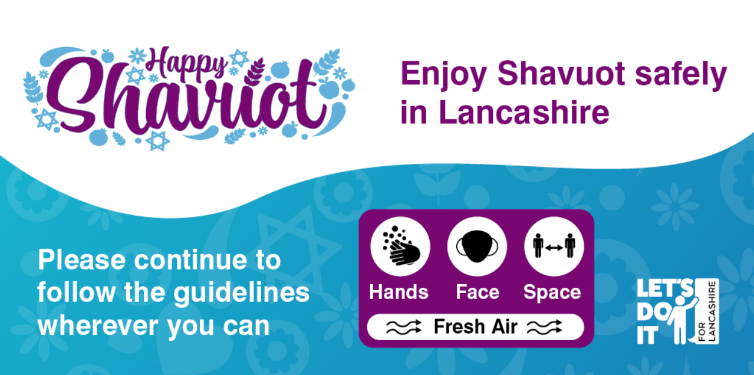 ❗ Restrictions change tomorrow, which means those celebrating #Shavuot can meet up to 6 people or 2 households indoors.To read the full list of changes starting from 17 May, click here: https://www.gov.uk/guidance/covid-19-coronavirus-restrictions-what-you-can-and-cannot-do 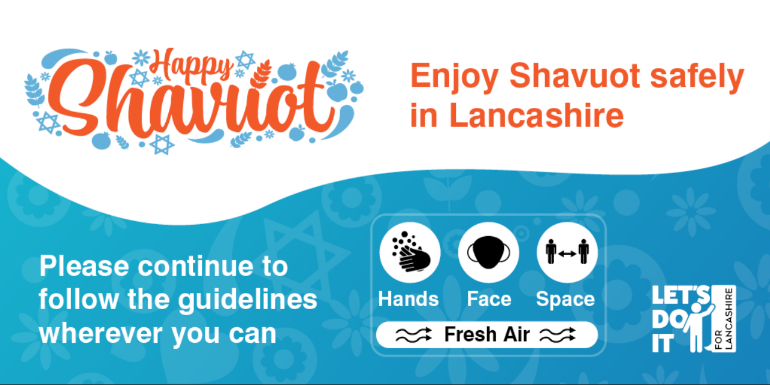 ✨ Happy #Shavuot to everyone celebrating! 💡 Remember, #Covid19 restrictions are different from Monday. We want to thank you for continuing to follow guidance and hope you have a wonderful and safe time celebrating!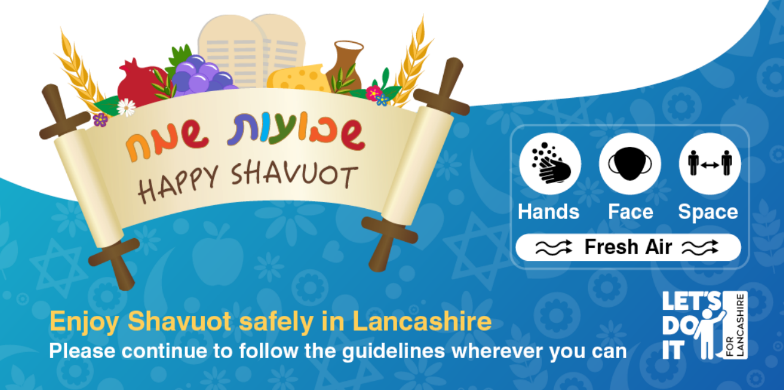 